Министерство образования  и молодежной политикиРязанской областиОГБПОУ «Кадомский  технологический техникум»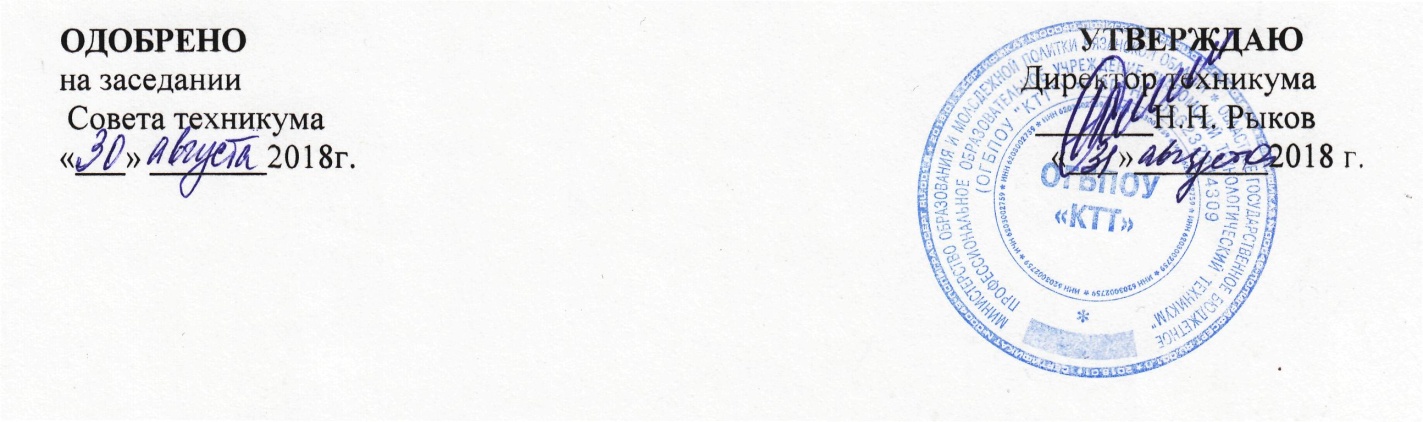 Положениеоб общественных воспитателях (наставниках). п.г.т. Кадом 1.Общие положения.Институт общественных воспитателей в ОГБПОУ «Кадомский технологический техникум» учрежден в целях повышения роли общественности в воспитании студентов техникума, совершивших правонарушение. Основной задачей общественных воспитателей является оказание помощи родителям или лицам их заменяющим, в перевоспитании несовершеннолетних правонарушителей с целью соблюдения законов, моральных правил и норм поведения.Общественные воспитатели назначаются из числа преподавателей, мастеров производственного обучения техникума, принимающих активное участие в общественной жизни и имеющих необходимую подготовку, жизненный опыт. Лица, рекомендуемые в качестве общественных воспитателей, выдвигаются общим собранием трудового коллектива, с их согласия принять на себя обязанности общественного воспитателя.Общественный воспитатель назначается для предупреждения безнадзорности и правонарушений несовершеннолетнего, являющегося студентом  техникума, который:а) совершил правонарушение, но освобожден от уголовной ответственности по возрасту или в связи с нецелесообразностью применения к нему мер уголовного наказания, если его помещение в специальное воспитательное учреждение преждевременно;б) условно осужден или осужден к мере наказания, не связанной с лишением свободы;в) отбыл наказание или досрочно освобожден от наказания;г) возвратился из спецшколы, специально-технического училища или лечебно-воспитательного учреждения, детского дома, школы-интерната.д) стоящий на учете в комиссии по делам несовершеннолетних.При этом родители или лица их заменяющие, не освобождаются от обязанностей по воспитанию несовершеннолетнего и несут ответственность за его поведение.При назначении общественного воспитателя в каждом отдельном случае учитывается характер правонарушения, возраст несовершеннолетнего, его склонности, семейные обстоятельства, а также согласие общественного воспитателя выполнять возлагаемые на него обязанности.Общественные воспитатели проводят свою работу в тесном контакте с родителями или лицами их заменяющими, с администрацией учреждения, с сотрудниками полиции, с общественными организациями по месту учебы, работы, жительства несовершеннолетнего, а также с представителями общественности по работе среди несовершеннолетних.Общественный воспитатель отчитывается перед выдвинувшим его коллективом о проделанной работе.Замена общественного воспитателя другим может быть произведена при перемене несовершеннолетним места жительства.Работа общественного воспитателя прекращается в связи с исправлением или достижением подростком 18-летнего возраста. 2.Обязанности общественного воспитателя.2.1. Общественный воспитатель обязан:- оказывать родителям или лицам их заменяющим, помощь в воспитании несовершеннолетнего, в искоренении имеющихся у него вредных привычек и аморального поведения;- готовить его к сознательной общественно-политической деятельности, воспитывать уважение к старшим, любовь к Родине, прививать ему чувство ответственности перед обществом и государством;- контролировать посещение несовершеннолетним учебных занятий, его успеваемость, выполнение домашних занятий, поведение в техникуме, в семье, в общественных местах;- принимать меры к созданию надлежащих условий для правильной организации учебы, труда и досуга несовершеннолетнего;- при необходимости оказывать содействие в привлечении несовершеннолетнего к общественно-полезному труду, вовлечение в спортивные, технические и иные кружки и секции.2.2. В процессе своей работы общественный воспитатель, учитывая личность несовершеннолетнего, должен использовать наиболее эффективные формы и средства воспитательной работы, обращаться в общественные организации, к сотрудникам полиции, педагогам, врачам и другим специалистам.3.Права общественного воспитателя.3.1. Общественный воспитатель имеет право:- посещать несовершеннолетнего по месту жительства, учебы, контролировать его расходы;- в случае неоднократного невыполнения его требований, либо отсутствия положительных результатов в перевоспитании несовершеннолетних – выносить вопрос на обсуждение комиссии по делам несовершеннолетних или в Совет профилактики для применения к нему мер воздействия;- обращать внимание родителей или лиц, их заменяющих, на ненадлежащее воспитание, на невыполнение ими родительских обязанностей, разъяснять ответственность за воспитание и поведение несовершеннолетнего;- ставить перед комиссией по делам несовершеннолетних или Советом профилактики вопрос о неудовлетворительном выполнении родителями обязанностей по воспитанию несовершеннолетнего;- обсуждать их поведение на заседании комиссии с целью принятия мер воздействия;- обращаться к администрации  по месту учебы, или жительства несовершеннолетнего с предложениями по созданию наиболее благоприятных условий для учебы и проживания.